FUNKCE DISPLEJEManuálNO.00257FUNKCE TLAČÍTEKINSTRUKCE K OBSLUZEPři spuštění, LCD plně zobrazí 2 s (obrázek 1) s dlouhým pípnutím, poté zobrazídiametr 1 s v políčku vzdálenosti (obrázek 2). Poté zobrazí nastavení věku (obrázek 3). Stiskněte UP/DOWN pro nastavení a potvrďte tlačítkem enter.Obrázek 1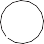 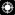 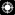 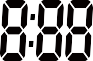 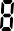 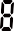 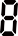 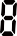 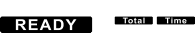 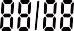 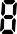 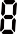 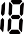 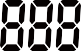 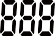 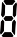 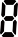 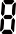 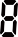 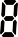 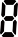 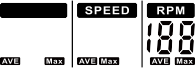 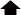 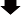 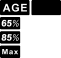 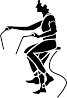 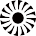 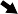 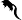 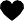 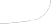 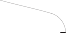 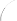 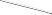 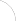 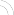 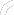 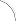 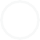 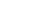 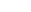 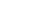 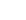 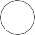 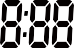 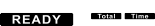 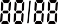 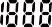 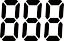 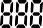 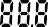 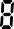 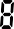 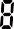 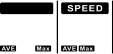 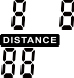 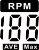 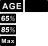 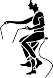 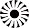 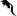 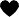 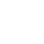 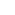 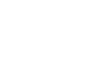 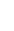 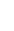 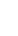 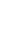 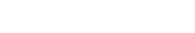 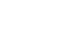 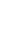 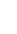 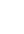 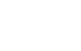 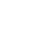 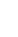 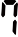 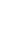 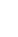 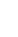 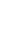 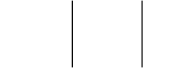 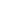 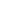 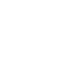 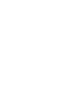 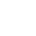 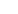 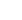 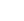 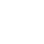 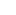 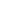 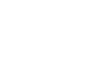 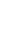 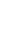 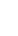 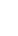 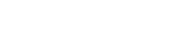 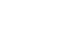 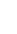 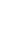 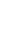 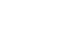 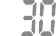 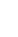 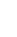 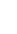 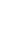 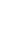 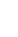 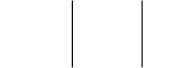 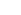 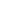 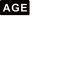 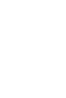 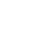 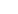 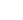 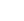 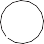 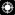 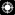 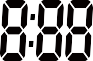 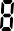 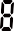 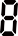 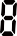 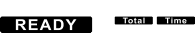 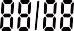 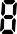 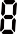 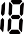 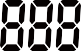 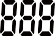 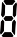 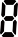 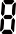 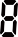 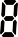 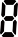 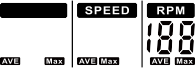 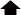 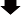 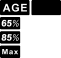 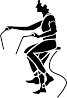 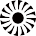 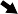 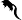 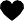 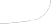 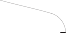 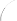 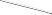 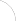 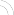 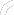 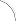 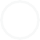 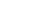 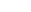 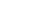 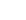 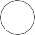 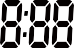 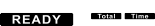 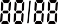 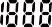 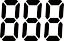 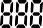 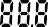 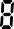 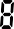 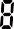 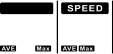 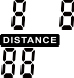 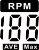 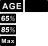 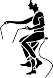 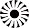 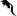 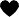 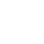 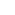 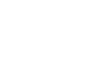 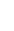 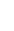 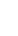 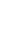 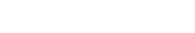 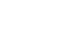 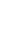 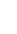 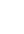 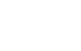 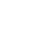 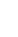 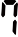 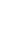 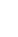 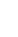 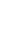 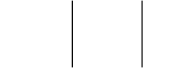 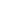 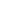 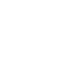 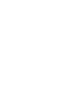 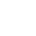 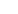 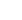 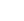 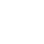 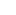 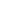 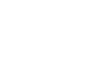 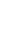 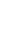 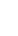 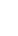 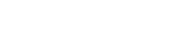 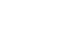 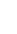 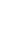 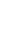 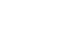 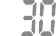 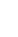 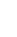 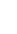 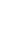 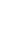 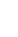 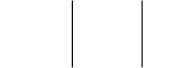 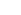 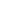 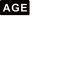 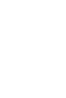 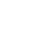 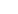 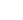 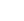 Obrázek 2	Obrázek 3Okno INTERVAL10/20、INTERVAL10/20、NTERVAL CUSTOM、READY、WORK、ODPOČINEK、ČAS、VZDÁLENOST、KALORIE、WATTS、RYCHLOST、RPM a   se zobrazí v sekvencích každou vteřinu (obrázek 4~obrázek 16).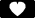 Pokud systém zaznamená nečinnost nebo nezaznamená puls déle než jednu minutu, přistroj přejde do spacího módu. Obrázek 4	Obrázek 5	Obrázek 6	Obrázek 7	Obrázek 8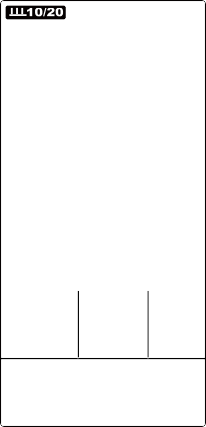 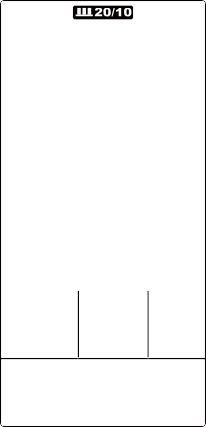 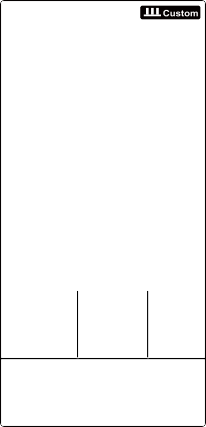 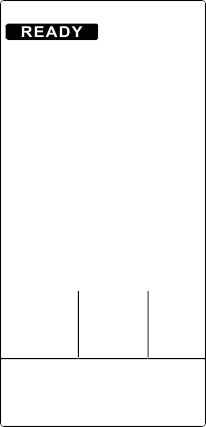 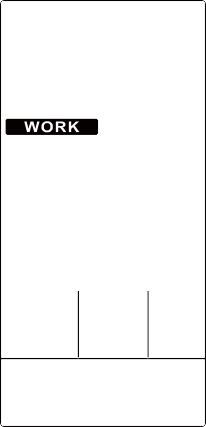 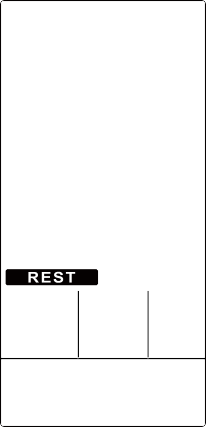 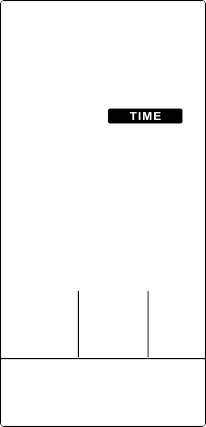 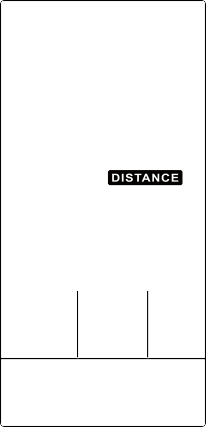 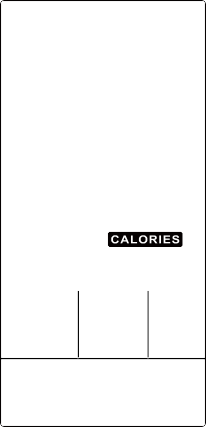 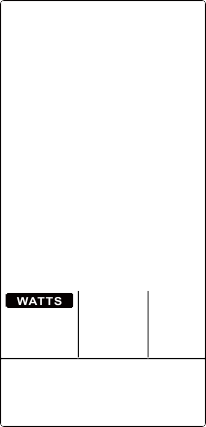  Obrázek 9	Obrázek 10	Obrázek 11	Obrázek 12	Obrázek 13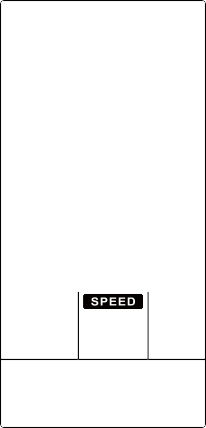 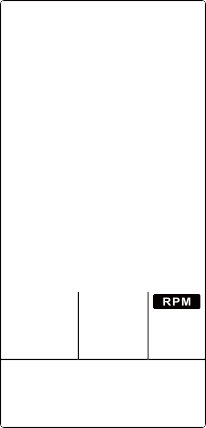 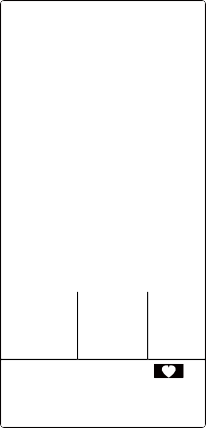 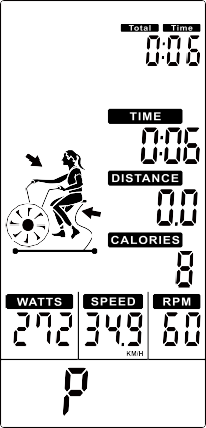 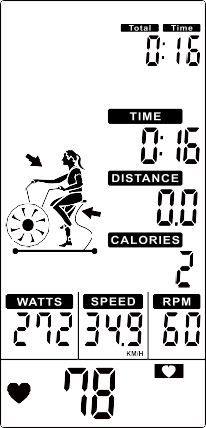  Obrázek 14	Obrázek 15	Obrázek 16	Obrázek 17	Obrázek 18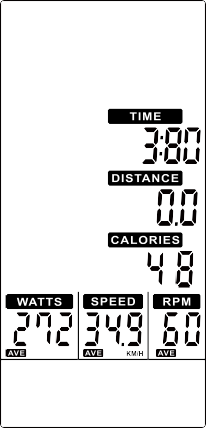 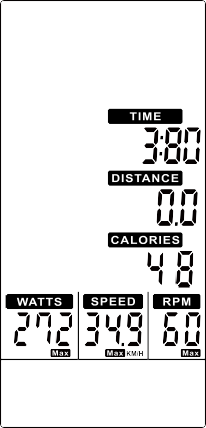 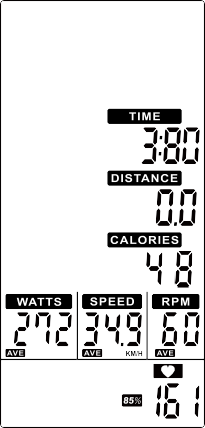 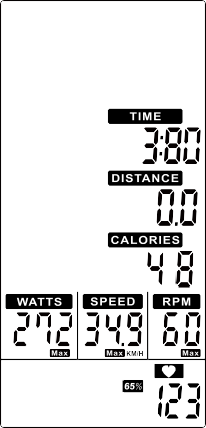 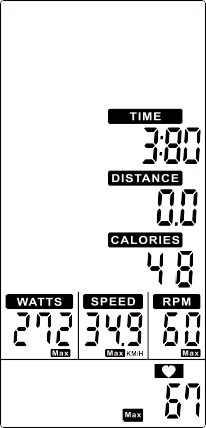 Obrázek 19	Obrázek 20	Obrázek 21	Obrázek 22	Obrázek 23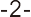 Vyberte program Manuální režim, Interval, Cílová vzdálenost, Cílové kalorie, Cílový HR, Cílový čas:Manuální režim:① V pohotovostním režimu stiskněte START pro rychlé zahájení cvičení, zvuk zazní na 1 sekundu. CELKOVÝ ČAS / ČAS / VZDÁLENOST / KALORIE / WATTS / RYCHLOST / RPM se začnou počítat (obrázek 17).„Kdykoli je k dispozici PULS, rozsvítí se symbol srdce a zobrazí se puls (obrázek 18). Bez pulsu se zobrazí „P“ (obrázek 17).Pokud není vstup déle než 30 sekund, bzučák vydá 1 krátké pípnutí a přejde do režimu buzení. Stisknutím libovolného tlačítka probudíte displej.④Stisknutím jedenkrát tlačítka START pozastavíte trénink, bzučák zazní každých 0,5 s po dobu 0,5 s. Všechny hodnoty se zobrazují na LCD a blikají každé 4 s. Pokud budete pokračovat v pozastavování tréninku po dobu 5 minut, zazní bzučák 2 sekundy a přejde do režimu buzení. Stiskněte START pro pokračování v tréninku.⑤Stiskněte tlačítko STOP, zobrazí celkovou dobu tréninku; DISTANCE zobrazí celkovou vzdálenost tréninku; Zobrazí se KALORIEcelková spotřeba během cvičení; WATT, SPEED a RPM se přepnou na zobrazení AVG. & MAX.PULSE okno se přepne na zobrazení 65 %, 85% MAX (obrázek 21 ~ 23) každých 5 s.⑥Při napojení pulsu se v okně PULSE zobrazí skutečný puls uživatele. Pulzní okno nezobrazuje nic, pokud není puls k dispozici (obrázek 19 ~ 20).⑦Stiskněte libovolnou klávesu PROGRAM a poté proveďte příslušný program.Interval 20/10 mode:①Stiskněte tlačítko INIERVAL pro vybrání INTERVAL20/10, stiskněte ENTER poté se rozsvítí INTERVAL20/10 společně se zvukem.②Čas odpočítává od 3 do 0, poté se spustí hlavní panel. Mezitím se spustí zvykový signál a tlačítko READY bliká na displeji ‘00/08’ (Obrázek 24).③Čas odpočítává od 20 do 0 a WORK bliká jednou za sekundu. Mezitím displej spustí animaci a odpočítává 4 minuty. Poté CELKOVÝ ČAS, VZDÁLENOST, KALORIE, WATTS, RYCHLOST & RPM začne počítat, displej ‘01/08’ (obrázek 25).④Čas odpočítává od 10 do 0 a REST bliká jednou za sekundu společně s deseti zvukovými signály (obrázek 26), mezitím READY bliká na displeji (obrázek 27).⑤Horní ③&④ pokračuje s počítáním a přidá 1 za každý cyklus až do čísla 08/08 poté se program WORK ukončí.⑥Stiskněte tlačítko START, jakmile jste v režimu PAUZY. Zvykový signál se spustí na půl sekundy každých 30 sekund. Všechny hodnoty se zobrazí na LCD displeji a blikají každé 4 sekundy. Pokud pokračujete v režimu pauzy po dobu pěti minut, zvykový signál se spustí na 2 sekundy a poté přejde do režimu Wake-up. Stiskněte START pro pokračování.⑦ Stisknete-li STOP nebo ukončíte trénink, zvykový signál zobrazí CELKOVÝ ČAS, VZDÁLENOST, KALORIE na 30 sekund a WATT, RYCHLOST & RPM přepne na zobrazení AVG. & MAX. PULZU a okno přepne na zobrazení 65 %, 85% MAX (obrázek 21~23) každých 5 sekund.⑧Okno PULS zobrazí aktuální puls uživatele a 65 %, 85% MAX (obrázek 21~23). Panel pulzu nezobrazí nic, pokud není puls zadán. (obrázek 19~20).⑨Stiskněte jakýkoliv PROGRAM a poté ho spusťte dle návodu.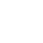 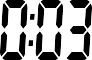 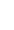 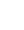 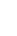 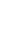 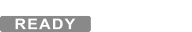 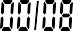 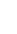 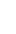 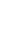 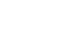 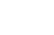 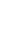 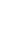 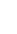 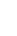 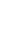 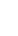 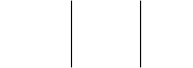 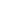 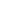 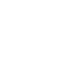 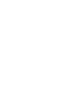 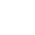 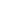 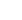 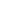 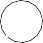 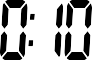 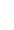 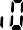 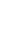 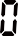 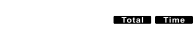 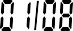 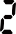 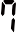 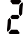 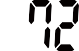 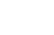 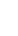 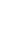 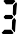 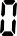 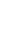 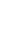 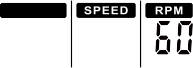 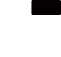 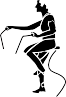 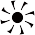 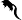 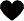 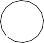 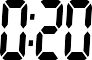 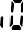 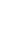 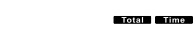 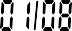 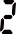 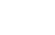 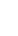 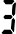 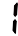 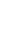 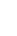 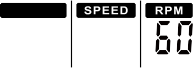 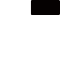 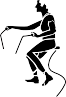 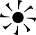 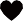 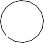 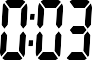 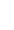 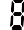 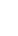 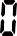 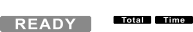 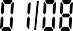 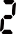 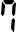 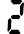 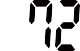 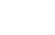 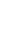 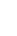 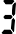 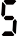 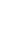 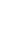 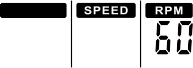 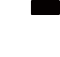 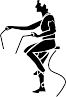 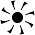 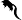 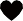 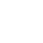 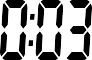 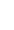 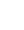 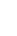 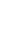 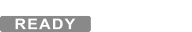 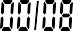 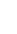 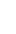 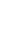 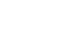 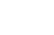 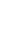 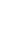 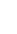 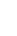 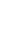 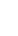 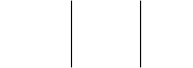 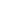 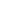 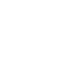 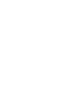 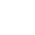 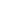 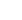 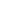 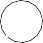 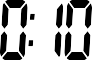 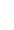 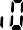 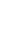 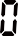 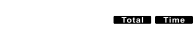 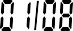 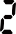 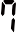 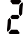 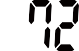 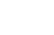 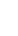 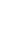 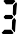 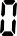 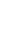 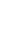 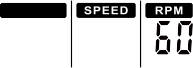 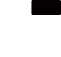 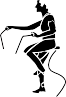 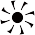 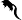 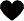 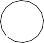 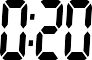 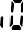 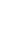 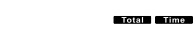 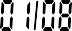 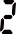 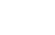 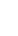 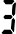 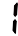 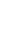 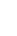 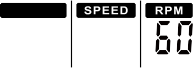 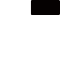 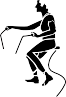 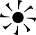 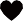 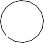 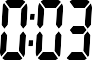 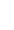 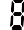 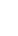 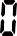 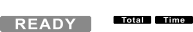 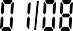 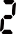 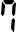 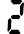 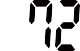 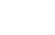 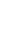 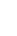 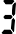 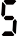 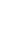 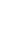 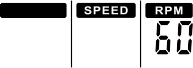 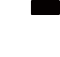 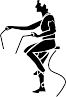 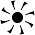 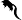 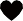 OBRÁZEK 24	OBRÁZEK 25	OBRÁZEK 26	OBRÁZEK 27Interval 10-20 mode:①Stiskněte tlačítko INIERVAL pro vybrání INTERVAL10/20, stiskněte ENTER poté se rozsvítí INTERVAL 10/20 společně se zvukem.②Čas odpočítává od 3 do 0, poté se spustí hlavní panel. Mezitím se spustí zvykový signál a tlačítko READY bliká na displeji ‘00/08’ (Obrázek 28).③Čas odpočítává od 10 do 0 a WORK bliká jednou za sekundu. Mezitím displej spustí animaci a odpočítává 4 minuty. Poté CELKOVÝ ČAS, VZDÁLENOST, KALORIE, WATTS, RYCHLOST & RPM začne počítat, displej ‘01/08’ (obrázek 25).④Čas odpočítává od 20 do 0 a REST bliká jednou za sekundu společně s deseti zvukovými signály (obrázek 30), mezitím READY bliká na displeji (obrázek 31).⑤Horní ③&④ pokračuje s počítáním a přidá 1 za každý cyklus až do čísla 08/08 poté se program WORK ukončí.⑥Stiskněte tlačítko START, jakmile jste v režimu PAUZY. Zvykový signál se spustí na půl sekundy každých 30 sekund. Všechny hodnoty se zobrazí na LCD displeji a blikají každé 4 sekundy. Pokud pokračujete v režimu pauzy po dobu pěti minut, zvykový signál se spustí na 2 sekundy a poté přejde do režimu Wake-up. Stiskněte START pro pokračování.⑦ Stisknete-li STOP nebo ukončíte trénink, zvykový signál zobrazí CELKOVÝ ČAS, VZDÁLENOST, KALORIE na 30 sekund a WATT, RYCHLOST & RPM přepne na zobrazení AVG. & MAX. PULZU a okno přepne na zobrazení 65 %, 85% MAX (obrázek 21~23) každých 5 sekund.⑧Okno PULS zobrazí aktuální puls uživatele a 65 %, 85% MAX (obrázek 21~23). Panel pulzu nezobrazí nic, pokud není puls zadán. (obrázek 19~20).⑨Stiskněte jakýkoliv PROGRAM a poté ho spusťte dle návodu.OBRÁZEK 28	OBRÁZEK 29	OBRÁZEK 30	OBRÁZEK 31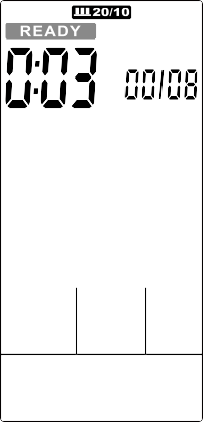 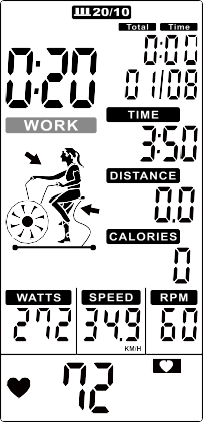 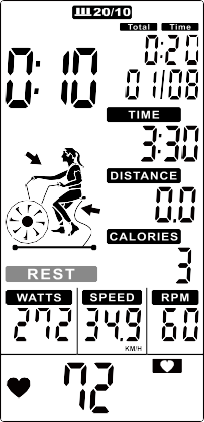 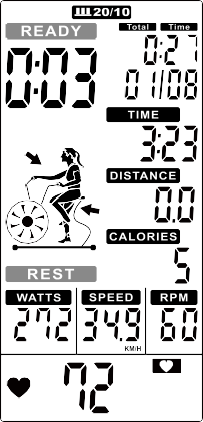 Interval CUSTOM:①Stisknutím tlačítka INTERVAL vyberte INTERVAL CUSTOM, stiskněte ENTER pro vstup do tohoto režimu a poté se objeví INTERVAL CUSTOM 00/XX spolu se zvukovým signálem. Stiskněte UP/DOWN pro nastavení 00/XX do 1~99 kruhově. Stiskněte ENTER pro potvrzení společně se zvykovým signálem a poté enter pro další nastavení. (obrázek 32)②ČAS se stále zobrazuje, WORK a 0:01 se zobrazí, stiskněte UP/DOWN pro nastavení tréninkového času v rozmezí 0:00~9:59 (obrázek 33). Stiskněte ENTER pro potvrzení společně se zvykovým signálem v délce jedné sekundy INTERVAL CUSTOM se stále zobrazuje.③ČAS se stále zobrazuje REST se zobrazí, stiskněte UP/DOWN pro nastavení zbývajícího času v rozmezí 0:01~9:59 (obrázek 34). Stiskněte ENTER pro potvrzení společně se zvykovým signálem v délce jedné sekundy INTERVAL CUSTOM se stále zobrazuje. ④ Čas odpočítává od 3 do 0, poté se spustí hlavní panel. Mezitím se spustí zvykový signál a tlačítko READY bliká na displeji ‘00/08’ (Obrázek 35). ⑤Čas odpočítává od přednastaveného celkového času a WORK bliká jednou za sekundu. Poté CELKOVÝ ČAS, VZDÁLENOST, KALORIE, WATTS, RYCHLOST & RPM začne počítat, displej ‘01/XX’ (obrázek 36). ⑥ Čas odpočítává a REST bliká jednou za sekundu společně se zvukovým signálem (obrázek 37), mezitím READY bliká na displeji (obrázek 38).⑦Horní ③&④ pokračuje s počítáním a přidá 1 za každý cyklus až do nastavené hodnoty. Poté se program WORK ukončí.⑧V režimu WORK se zvukový signál spustí jednou za sekundu a poté přejde do wake up režimu, pokud nezaznamená činnost po dobu 30 sekund.⑨Stiskněte tlačítko START, jakmile jste v režimu PAUZY. Zvykový signál se spustí na půl sekundy každých 30 sekund. Všechny hodnoty se zobrazí na LCD displeji a blikají každé 4 sekundy. Pokud pokračujete v režimu pauzy po dobu pěti minut, zvykový signál se spustí na 2 sekundy a poté přejde do režimu Wake-up. Stiskněte START pro pokračování.⑩Stisknete-li STOP nebo ukončíte trénink, zvykový signál zobrazí CELKOVÝ ČAS, VZDÁLENOST, KALORIE na 30 sekund a WATT, RYCHLOST & RPM přepne na zobrazení AVG. & MAX. PULZU a okno přepne na zobrazení 65 %, 85% MAX (obrázek 21~23) každých 5 sekund.⑪Okno PULS zobrazí aktuální puls uživatele a 65 %, 85% MAX (obrázek 21~23). Panel pulzu nezobrazí nic, pokud není puls zadán. (obrázek 19~20).⑫Stiskněte jakýkoliv PROGRAM a poté ho spusťte dle návodu.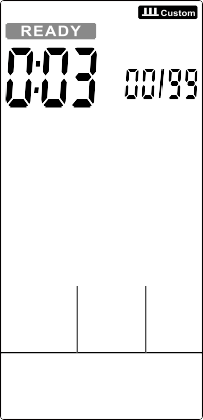 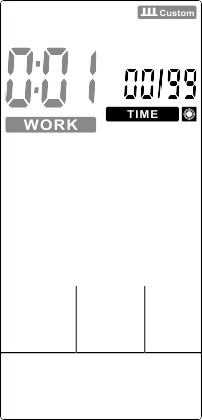 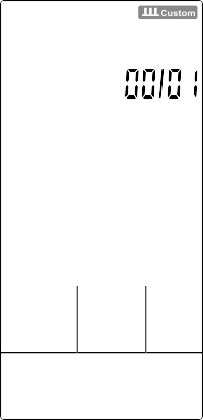 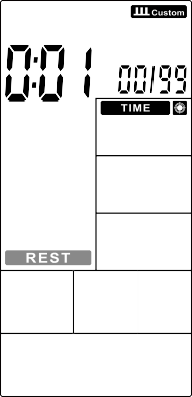 OBRÁZEK 32	OBRÁZEK 33	OBRÁZEK 34	OBRÁZEK 354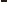 OBRÁZEK 36	OBRÁZEK 37	OBRÁZEK 38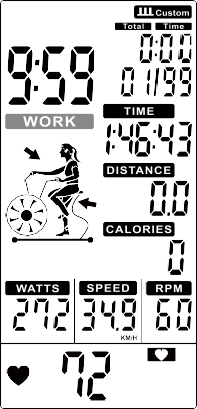 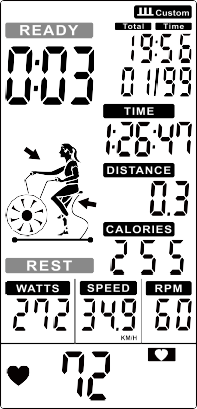 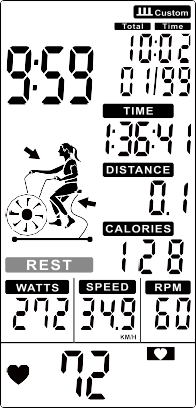 Režim cílového času:①V pohotovostním režimu, stiskněte cílový čas a    ČAS se zobrazí společně s vteřinovým pípnutím.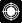 ②Hodnota ČAS se zobrazí na displeji, stiskněte UP a DOWN pro nastavení hodnoty (obrázek 39) a stiskněte ENTER pro potvrzení, zatímco se zvykový signál spustí na 1 sekundu a ČAS se zobrazí.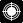 ③Nastavte odpočítávání cílového času, VZDÁLENOST, KALORIE, WATTS, RYCHLOST, RPM se začnou počítat. (obrázek 40)④Stiskněte tlačítko START, jakmile jste v režimu PAUZY. Zvykový signál se spustí na půl sekundy každých 30 sekund. Všechny hodnoty se zobrazí na LCD displeji a blikají každé 4 sekundy. Pokud pokračujete v režimu pauzy po dobu pěti minut, zvykový signál se spustí na 2 sekundy a poté přejde do režimu Wake-up. Stiskněte START pro pokračování.⑤Při nečinnosti po dobu 30 sekund zazní zvykový signál a poté přístroj přepne do wake-up režimu.⑥Stisknete-li STOP nebo ukončíte trénink, zvykový signál zobrazí CELKOVÝ ČAS, VZDÁLENOST, KALORIE na 30 sekund a WATT, RYCHLOST & RPM přepne na zobrazení AVG. & MAX. PULZU a okno přepne na zobrazení 65 %, 85% MAX (obrázek 21~23) každých 5 sekund.⑦Okno PULS zobrazí aktuální puls uživatele a 65 %, 85% MAX (obrázek 21~23). Panel pulzu nezobrazí nic, pokud není puls zadán. (obrázek 19~20).⑧Stiskněte jakýkoliv PROGRAM a poté ho spusťte dle návodu.OBRÁZEK 39	OBRÁZEK 40	OBRÁZEK 41	OBRÁZEK 42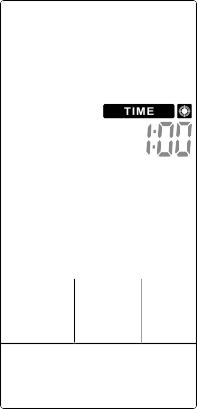 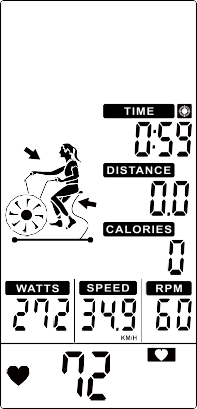 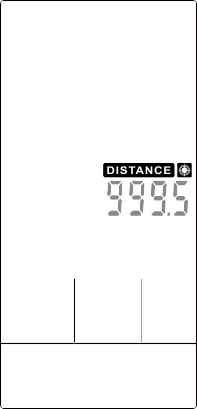 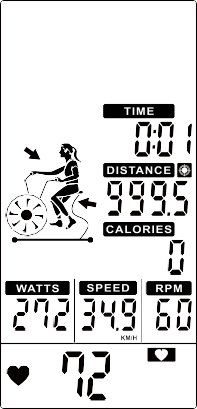 Režim cílové vzdálenosti:①V pohotovostním režimu, stiskněte cílový čas a VZDÁLENOST se zobrazí společně s vteřinovým pípnutím.②Hodnota ČAS se zobrazí na displeji, stiskněte UP a DOWN pro nastavení hodnoty (obrázek 41) a stiskněte ENTER pro potvrzení, zatímco se zvykový signál spustí na 1 sekundu a VZDÁLENOST se zobrazí.③Nastavte odpočítávání cílového času, VZDÁLENOST, KALORIE, WATTS, RYCHLOST, RPM se začnou počítat. (obrázek 42)④Stiskněte tlačítko START, jakmile jste v režimu PAUZY. Zvykový signál se spustí na půl sekundy každých 30 sekund. Všechny hodnoty se zobrazí na LCD displeji a blikají každé 4 sekundy. Pokud pokračujete v režimu pauzy po dobu pěti minut, zvykový signál se spustí na 2 sekundy a poté přejde do režimu Wake-up. Stiskněte START pro pokračování.⑤Při nečinnosti po dobu 30 sekund zazní zvykový signál a poté přístroj přepne do wake-up režimu.⑥Stisknete-li STOP nebo ukončíte trénink, zvykový signál zobrazí CELKOVÝ ČAS, VZDÁLENOST, KALORIE na 30 sekund a WATT, RYCHLOST & RPM přepne na zobrazení AVG. & MAX. PULZU a okno přepne na zobrazení 65 %, 85% MAX (obrázek 21~23) každých 5 sekund.⑦Okno PULS zobrazí aktuální puls uživatele a 65 %, 85% MAX (obrázek 21~23). Panel pulzu nezobrazí nic, pokud není puls zadán. (obrázek 19~20).⑧Stiskněte jakýkoliv PROGRAM a poté ho spusťte dle návodu.Režim cílových kalorií:①V pohotovostním režimu, stiskněte cílový čas a KALORIE se zobrazí společně s vteřinovým pípnutím.②Hodnota ČAS se zobrazí na displeji, stiskněte UP a DOWN pro nastavení hodnoty (obrázek 43) a stiskněte ENTER pro potvrzení, zatímco se zvykový signál spustí na 1 sekundu a KALORIE se zobrazí.③Nastavte odpočítávání cílového času, VZDÁLENOST, KALORIE, WATTS, RYCHLOST, RPM se začnou počítat. (obrázek 44)④Stiskněte tlačítko START, jakmile jste v režimu PAUZY. Zvykový signál se spustí na půl sekundy každých 30 sekund. Všechny hodnoty se zobrazí na LCD displeji a blikají každé 4 sekundy. Pokud pokračujete v režimu pauzy po dobu pěti minut, zvykový signál se spustí na 2 sekundy a poté přejde do režimu Wake-up. Stiskněte START pro pokračování.⑤Při nečinnosti po dobu 30 sekund zazní zvykový signál a poté přístroj přepne do wake-up režimu.⑥Stisknete-li STOP nebo ukončíte trénink, zvykový signál zobrazí CELKOVÝ ČAS, VZDÁLENOST, KALORIE na 30 sekund a WATT, RYCHLOST & RPM přepne na zobrazení AVG. & MAX. PULZU a okno přepne na zobrazení 65 %, 85% MAX (obrázek 21~23) každých 5 sekund.⑦Okno PULS zobrazí aktuální puls uživatele a 65 %, 85% MAX (obrázek 21~23). Panel pulzu nezobrazí nic, pokud není puls zadán. (obrázek 19~20).⑧Stiskněte jakýkoliv PROGRAM a poté ho spusťte dle návodu.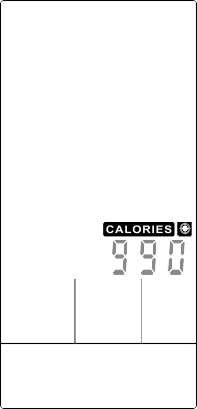 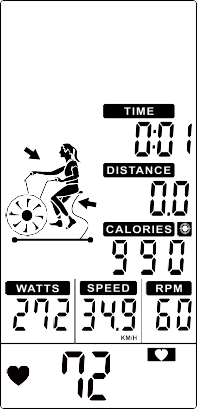 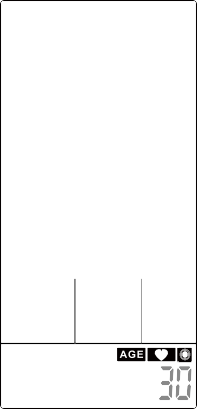 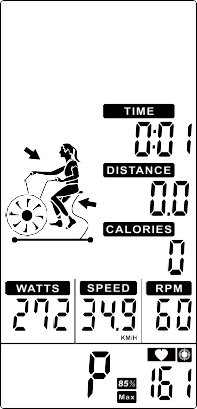 OBRÁZEK 43	OBRÁZEK 44	OBRÁZEK 45	OBRÁZEK 46Tepová frekvence:①V pohotovostním režimu stiskněte tepovou frekvenci                a tyto ikony se objeví spolu se zvukem.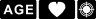 ②Spustí se nastavení věku, stiskněte UP a DOWN pro nastavení věku (obrázek 45). Stiskněte ENTER pro potvrzení. Spustí se tep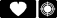 A tyto            ikony.③Po spuštění tréninku se objeví MAX HR, 65 % & 85 % se objeví na displeji. ČAS/ VZDÁLENOST/ KALORIE/ WATTS/ RYCHLOST/ RPM spočítají hodnoty (obrázek 46).④ Pokud tep stoupne pod 65 %, uvidíte	&	& zvukový signál nepřestane, dokud nepřesáhnete 65 % (obrázek 47).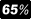 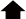 ⑤Pokud tep stoupne nad 85 % uvidíte	&         a zvukový signál nepřestane, dokud tep neklesne pod 85 % (obrázek 48).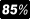 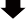 ⑥Pokud Je tep mezi 65% ~ 85%, zobrazí se symbol  (obrázek 49).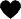   ⑦Při nečinnosti po dobu 30 sekund zazní zvykový signál a poté přístroj přepne do wake-up režimu.⑧Stiskněte tlačítko START, jakmile jste v režimu PAUZY. Zvykový signál se spustí na půl sekundy každých 30 sekund. Všechny hodnoty se zobrazí na LCD displeji a blikají každé 4 sekundy. Pokud pokračujete v režimu pauzy po dobu pěti minut, zvykový signál se spustí na 2 sekundy a poté přejde do režimu Wake-up. Stiskněte START pro pokračování.⑨Stisknete-li STOP nebo ukončíte trénink, zvykový signál zobrazí CELKOVÝ ČAS, VZDÁLENOST, KALORIE na 30 sekund a WATT, RYCHLOST & RPM přepne na zobrazení AVG. & MAX. PULZU a okno přepne na zobrazení 65 %, 85% MAX (obrázek 21~23) každých 5 sekund.⑩Okno PULS zobrazí aktuální puls uživatele a 65 %, 85% MAX (obrázek 21~23). Panel pulzu nezobrazí nic, pokud není puls zadán. (obrázek 19~20).⑪ Stiskněte jakýkoliv PROGRAM a poté ho spusťte dle návodu.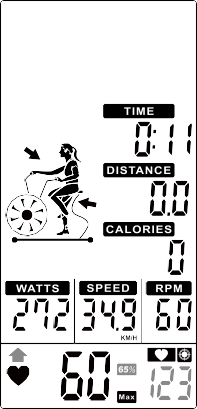 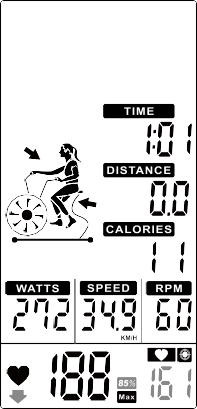 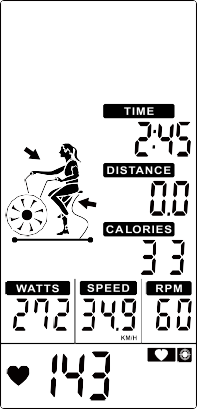 obrázek 47              obrázek 48                obrázek 49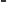 6NASTAVENÍ MOŽNOSTÍ:NASTAVENÍStiskněte START&ENTER po dobu dvou sekund, zazní dlouhý zvykový signál. Na displeji se objeví RYCHLOST, M/H, KM/H bliká jednou za sekundu (obrázek 50~51).Stiskněte UP nebo DOWN pro vybrání KM/H nebo M/H, stiskněte ENTER pro potvrzení a poté přejděte do základního režimu.Pokud není po dobu 30 sekund vykonávána žádná činnost, systém přejde do základního režimu automaticky.obrázek 50	obrázek 51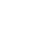 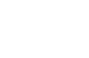 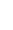 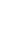 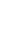 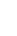 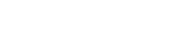 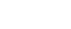 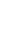 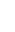 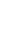 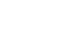 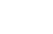 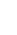 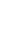 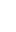 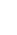 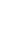 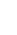 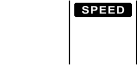 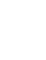 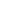 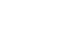 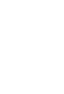 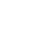 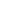 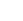 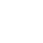 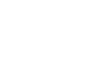 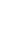 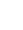 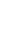 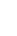 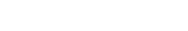 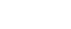 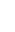 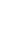 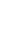 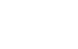 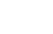 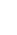 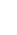 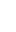 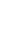 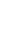 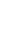 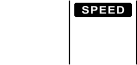 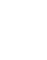 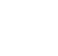 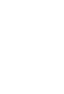 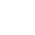 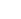 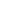 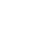 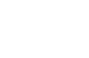 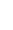 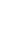 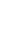 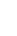 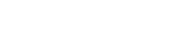 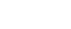 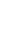 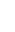 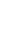 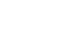 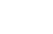 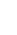 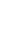 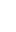 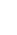 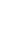 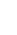 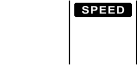 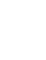 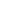 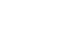 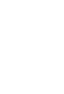 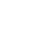 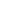 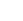 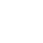 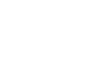 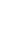 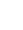 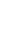 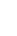 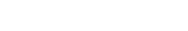 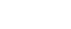 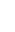 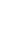 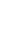 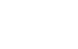 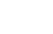 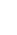 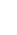 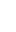 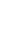 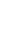 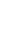 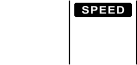 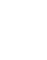 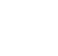 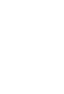 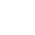 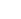 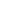 RESETOVÁNÍV jakémkoliv režimu, stiskněte STOP na 2 sekundy a systém se resetuje.LCD se objeví každé 2 sekundy a zvykový signál se objeví ve stejném intervalu.Vrátíte-li se do základního režimu, všechna nastavení se vrátí na přednastavenou hodnotu.SPÁNKOVÝ REŽIMV základním režimu, pokud nedojde k aktivitě po dobu 30 sekund, systém přejde do spánkového režimu.7ČASPOPISRPM·Zobrazí otáčky za minutu s rozpětím 0~ 199.RYCHLOST·Zobrazí momentální rychlost. Maximální rychlost je 99.9 KM/H nebo ML/H.ČAS·Odpočítávání – žádný přednastavený cíl, Čas se odpočítává od 00:00 do maxima 1:59:59·Odečítání – Odpočítá od nastaveného času do 00:00:00VZDÁLENOST·Sčítá celkovou vzdálenost od 0.0 do 999.9 KM nebo ML nebo odečítá od nastavené hodnoty. Uživatel může nastavit cílovou vzdálenost použitím UP/DOWN (NAHORU/DOLŮ). KALORIE·Sčítá spálené kalorie nebo odečítá od 0 do maxima 999 kalorií. Uživatel může nastavit cílové kalorie použitím UP/DOWN (NAHORU/DOLŮ)WATT·Zobrazí spotřebovanou energii při tréninku.·Zobrazí rozpětí: 0~1999.PULS·Uživatel může nastavit cílový puls od 0~30 do 230 a kontrolní tlačítko vydá zvuk pokaždé, když bude nastavený puls překročen.ČASPOPISSTART·Pro rychlý start nebo výsledky v režimu pauzy.STOP·K ukončení nebo pozastavení cvičení.·K resetu celkového nastavení.·Pro restart přidržte tlačítko po dobu dvou sekund.DOWN·K nastavení vzdálenosti, kalorií, pulsu, času, věku.UP·K nastavení vzdálenosti, kalorií, pulsu, času, věku.Cílová vzdálenost·Rychlý přístup k nastavení cílové hodnoty při tréninku.Cílové kalorie·Rychlý přístup k nastavení cílové hodnoty při tréninku.Cílový puls·Rychlý přístup k nastavení cílové hodnoty při tréninku.Cílový čas·Rychlý přístup k nastavení cílové hodnoty při tréninku.Interval·K dispozici 3 programy: INTERVAL 10/20, INTERVAL 20/10, Custom.ENTER·K potvrzení nastavení nebo spuštění program.